Okulumuzda yürütülmekte olan eTwinning projesi hedefleri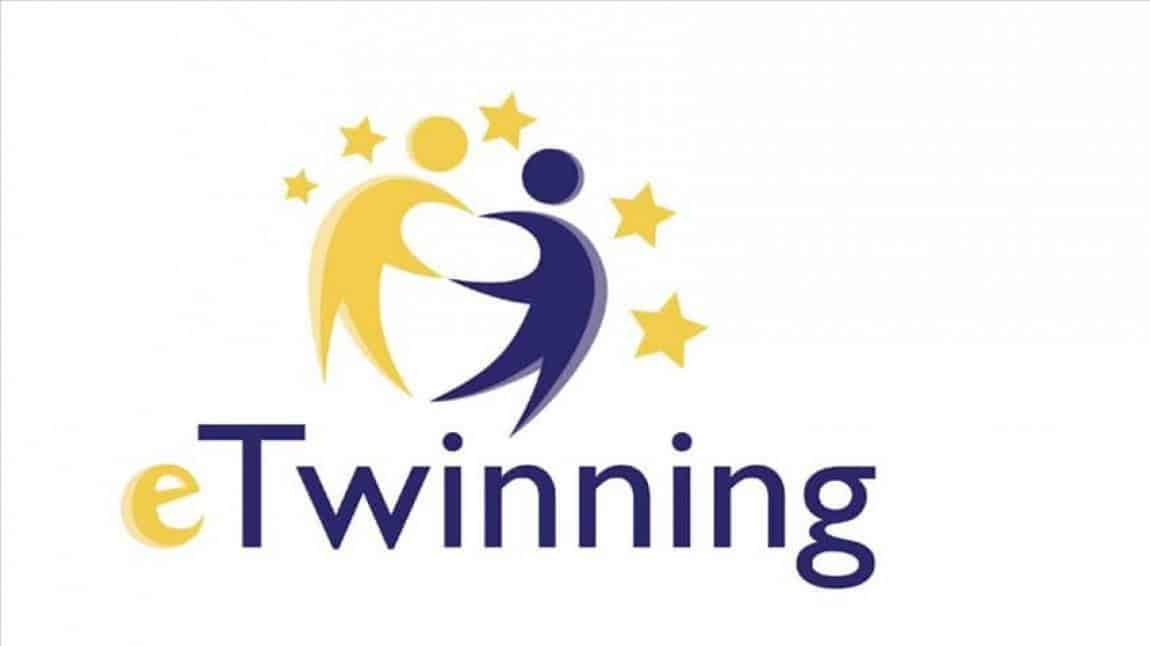 BU YIL OKULUMUZDA YAPILACAK E TWİNNİNG PROJESİ İLE HEDEFLENENLER;ÖĞRENCİLERİN İLGİSİNİ TÜRKÜLERE ÇEKMEK VE TÜRKÜLERLE İLGİLİ ETKİNLİKLERE KATILIM KONUSUNDA TEŞVİK ETMEK ÖZGÜN ÜRÜLER OLUŞTURARAK ÖĞRENCİLERİN YARATICILIKLARINI DESTEKLEMEK, NESİLLER ARASI İLETİŞİMİ GÜÇLENDİREREK KÜLTÜREL AKTARIMI SAĞLAMAK,DİSİPLİNLERARASI YAKLAŞIMLA ÖĞRENCİLERİN GELİŞİMİNE ÇOK YÖNLÜ DESTEKLEMEK. ÖĞRENCİLERİN İŞBİRLİĞİ, BİRLİKTE ÇALIŞMA,SORUMLULUK ALMA GİBİ SOSYAL BECERİLERİNİ GELİŞTİRMEK.AYRICA ÖĞRENCİLERİN KENDİLERİNİ İFADE ETME, DİNLEME GİBİ DİL BECERİLERİNİ DESTEKLEMEK. BİLİNÇLİ TEKNOLOJİ KULLANIMI VE İNTERNET GÜVENLİĞİYLE İLGİLİ FARKINDALIK OLUŞTURMAK. FARKLI KÜLTÜRLERİ TANITMAK VE İŞBİRLİĞİ YAPMAK.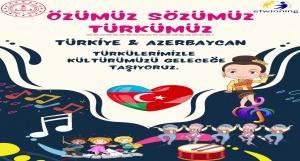 